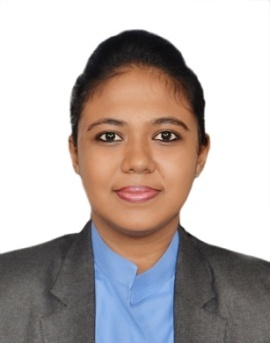 Ishara Ishara.349520@2freemail.comBanking Assistant / Senior Tele Banking Agent Nations Trust BankColomboOBJECTIVE“Achieving professional goal by seeking a challenging position in an international organization to contribute its growth, efficiency and profitability, whilst adapting to the company culture and guide lines to build a sustainable long term relationship”HIGHLIGHTSDiploma in information technology - Gateway International.Certified in Professional English -First certificate of English (FCE) / Cambridge Advance English (CAE)Employed in Recoveries Department, as a Banking Assistant and Senior Tele Banking Agent – NATIONS TRUST BANK.Worked as a Recovery Officer and Personal Assistant - SRI LANKA TELECOM PLC – (Finance department, recoveries –region & metro).Worked as an Accounts Assistant / Teller at B.O.C TRAVELS.An enthusiastic energetic personality.Ability to work under pressure.PERSONNAL INFORMATIONMarital Status	:	MarriedReligion		: 	Roman CatholicNationality		:	Sri LankanLanguage Known	:	English, SinhalaVisa Status		: 	Visit (Expires on 11/5/2017)				Immediate Joining preferredEDUCATIONAL QUALIFICATIONSEDUCATION DEPARTMENT OF SRILANKAGeneral Certificate of Education (Advance Level)		August 2012(Qualified for the University)BUISNESS STUDIES		BECONOMICS			BACCOUNTING			CGeneral Certificate of Education (Ordinary Level)	December 2009ROMAN CATHOLIC		A	              SCIENCE & TECHNOLOGY 		C	MATHEMATICS		C		ARTS			                            CBUSINESS AND ACCOUNTS	B		LANG & LIT (SINHALA) 		CHOME ECONOMICS      	B		HISTORY                                                   SENGLISH		              BPROFESSIONAL QUALIFICATIONSCertified in Professional English- First certificate of English (FCE)/Cambridge Advance English (CAE) Catholic Education office - Archbishops HouseHolding a diploma in Information TechnologyGateway International.Following a certificate course in Banking & FinanceInstitute of Bankers of Sri Lanka (IBSL)  PROFESSIONAL EXPERIENCESri Lanka Telecom  PLC – September 2013- March 2014As a Recovery Officer at Sri Lanka Telecom PLC Head Office, Finance Department. AccountabilitiesCustomer care function and customer handling Debt collector files issuing and Recovery database data updatingCustomer arrears verification and updating excel sheetsCustomer Payment Plans creatingPreparing Mediation Board notice lettersProfiling arrears customers and issuing detailed filesAssisting to Administrative workBank Of Ceylon Travels  -  April 2014 – September 2014As an Accounts Assistant cum Teller at Accounts DepartmentAccountabilitiesHandling main cash and petty cashBalancing Cash and updating the system and excel  	Issuing payment receipts Checking and updating Bank statement Checking Branch accounts and Coordinate with branchesNations Trust Bank  – October 2014  to November 2016As a Banking Assistant & Senior Tele Banking Agent at Collections Department. AccountabilitiesCustomer care functions and customer complaints, requests handling  Telephone banking assistanceRecovery database Updating via APPLY V4 Banking SystemDebt Collecting and mailing letters to customersUpdating customers about the Central bank CRIB reportsAchieving Individual and team targets for recoveriesI the applicant confirm that the above information is true and accurate. In the event of me been offered the above post in your esteemed establishment, I assure you of my honest and diligent service at all times.…………………………………………….				……………………………………………..	      Signature							           Date